Anexo IIDECLARAÇÃO DETRABALHADOR (A) INFORMAL / AUTÔNOMO(A) / COMERCIANTE / RURALDECLARAÇÃO DETRABALHADOR (A) INFORMAL / AUTÔNOMO(A) / COMERCIANTE / RURALNome:RG.:CPF.:Declaro que exerço atividades de trabalho SEM	VÍNCULO EMPREGATÍCIOcomo: (    ) Trabalhador Informal(	) Trabalhador Autônomo (	) Comerciante(	) Trabalhador RuralMinha renda mensal média é de:R$Declaro que as informações contidas nesta Declaração de Rendimento são verídicas, sendo que, tenho consciência da falta que posso vir a cometer caso infrinja o Artigo 299 do Código Penal (Falsidade Ideológica) transcrito abaixo:“Art. 299 – Omitir, em documento público ou particular, declaração de que dele devia constar, ou nele inserir ou fazer inserir declaração falsa ou diversa da que devia ser escrita, com fim de prejudicar direito, criar obrigação ou alterar a verdade sobre o fato juridicamente relevante.”Declaro que estou ciente, de que a qualquer momento poderei ser solicitado a apresentar documentos complementares que comprovem a veracidade destas informações.Declaro que as informações contidas nesta Declaração de Rendimento são verídicas, sendo que, tenho consciência da falta que posso vir a cometer caso infrinja o Artigo 299 do Código Penal (Falsidade Ideológica) transcrito abaixo:“Art. 299 – Omitir, em documento público ou particular, declaração de que dele devia constar, ou nele inserir ou fazer inserir declaração falsa ou diversa da que devia ser escrita, com fim de prejudicar direito, criar obrigação ou alterar a verdade sobre o fato juridicamente relevante.”Declaro que estou ciente, de que a qualquer momento poderei ser solicitado a apresentar documentos complementares que comprovem a veracidade destas informações.Data:Cidade-                                                                MT.         de             de 	_         ASSINATURA DO (A) DECLARANTEASSINATURA DO (A) DECLARANTE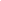 